「外国にルーツを持つ子どもへの日本語指導者養成講座 Part13」申込書(12/24)・WEBからのお申込みはこちら→https://forms.gle/SyT23GRmxZ9C2coV6　ＱＲコード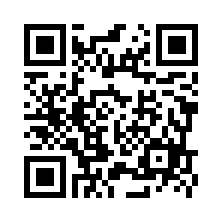 ・電子メールでお申し込みの方は、件名を「養成講座申込み」として、以下の　　内容を記載の上、光田（e-mail:mitsuda@s-i-a.or.jp）までお申込みください。・FAX（077-510-0601）、郵送の場合は、以下の申込書をお送りください。※ 申込者記入欄※ 申込者記入欄※ 申込者記入欄※ 申込者記入欄※ 申込者記入欄※ 申込者記入欄※ 申込者記入欄※ 申込者記入欄※ 申込者記入欄申込者申込者ふりがなふりがなふりがな電話　　　　番号申込者申込者名　前名　前名　前電話　　　　番号申込者申込者☑をつけてください☑をつけてください☑をつけてください・当協会の□会員（No.          ）　　　□非会員　・□連携講座参加者・当協会の□会員（No.          ）　　　□非会員　・□連携講座参加者・当協会の□会員（No.          ）　　　□非会員　・□連携講座参加者・当協会の□会員（No.          ）　　　□非会員　・□連携講座参加者申込者申込者Email アドレスEmail アドレスEmail アドレス申込者申込者所属先名所属先名所属先名申込者申込者職	名※ いずれかに〇印をつけてください。職	名※ いずれかに〇印をつけてください。職	名※ いずれかに〇印をつけてください。加配教員（小学校、中学校）日本語講師（小学校、中学校、その他［　　　　　　　　　　］）母語支援員（滋賀県教育委員会登録、市町教育委員会登録、その他）ボランティアその他（具体的に：　　　　　　　　　　　　　　　　　　　　　　　）加配教員（小学校、中学校）日本語講師（小学校、中学校、その他［　　　　　　　　　　］）母語支援員（滋賀県教育委員会登録、市町教育委員会登録、その他）ボランティアその他（具体的に：　　　　　　　　　　　　　　　　　　　　　　　）加配教員（小学校、中学校）日本語講師（小学校、中学校、その他［　　　　　　　　　　］）母語支援員（滋賀県教育委員会登録、市町教育委員会登録、その他）ボランティアその他（具体的に：　　　　　　　　　　　　　　　　　　　　　　　）加配教員（小学校、中学校）日本語講師（小学校、中学校、その他［　　　　　　　　　　］）母語支援員（滋賀県教育委員会登録、市町教育委員会登録、その他）ボランティアその他（具体的に：　　　　　　　　　　　　　　　　　　　　　　　）申込者申込者今回の講座に期待するもの今回の講座に期待するもの今回の講座に期待するもの申込者申込者講師への質問等講師への質問等講師への質問等申込者申込者連絡事項連絡事項連絡事項※ 連携講座参加者記入欄　※ 連携講座参加者記入欄　※ 連携講座参加者記入欄　※ 連携講座参加者記入欄　※ 連携講座参加者記入欄　※ 連携講座参加者記入欄　※ 連携講座参加者記入欄　※ 連携講座参加者記入欄　※ 連携講座参加者記入欄　推薦機関名推薦機関名　　　　区分
（事務局使用欄）　　　　区分
（事務局使用欄）・市または町教育委員会市または町教育委員会　・県立高等学校県立高等学校県立高等学校　　　　区分
（事務局使用欄）　　　　区分
（事務局使用欄）・滋賀県教育委員会滋賀県教育委員会　・県立養護学校県立養護学校県立養護学校